T.C.PÜTÜRGE KAYMAKAMLIĞITEPEHAN ORTAOKULU MÜDÜRLÜĞÜ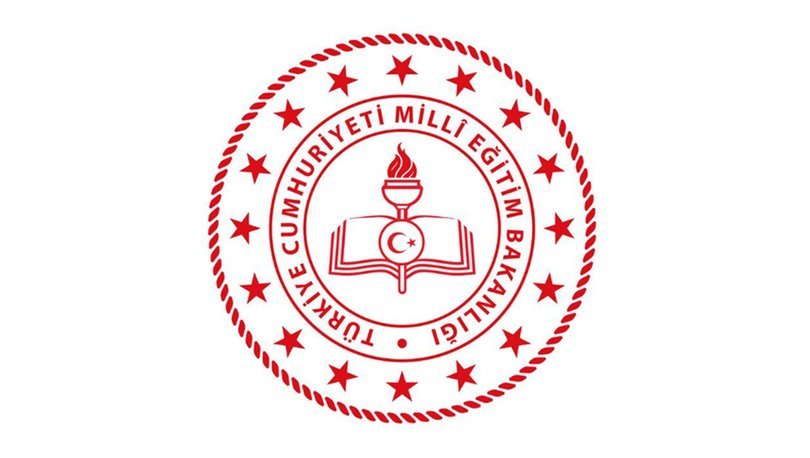 2019-2023 Stratejik PlanMALATYA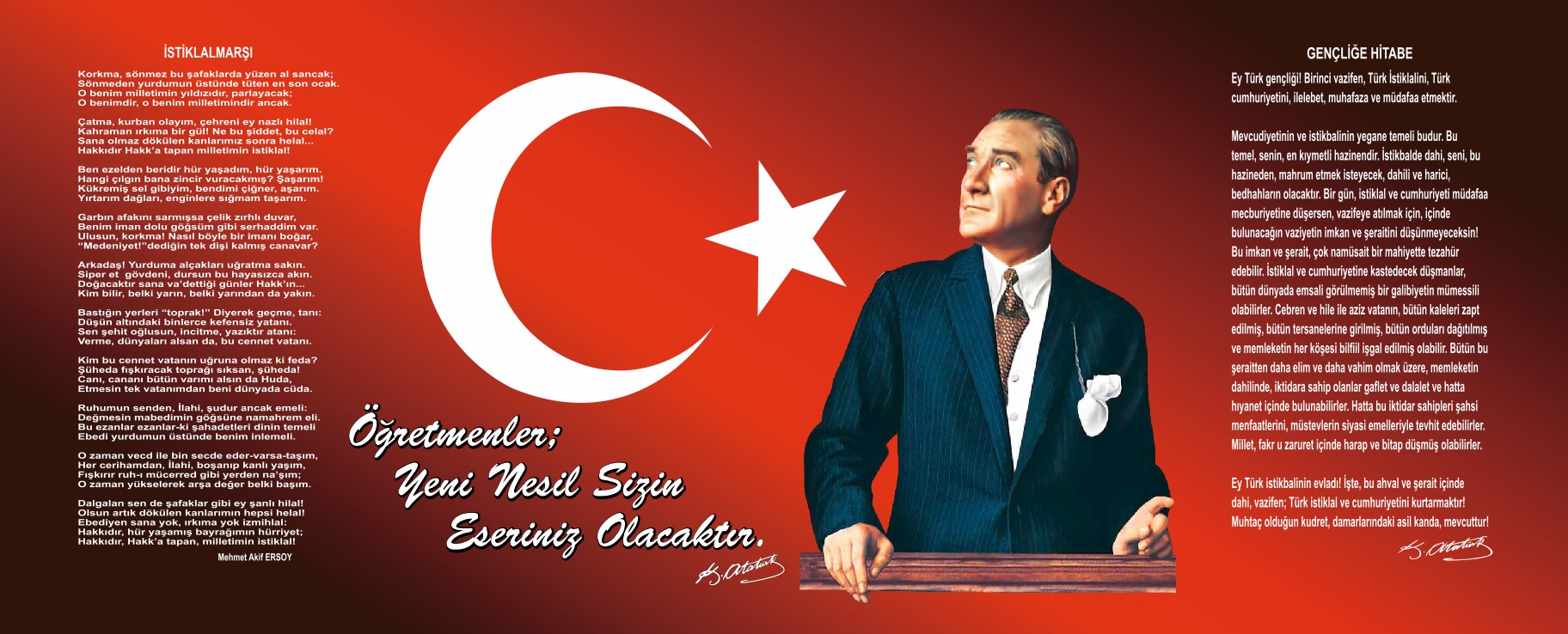 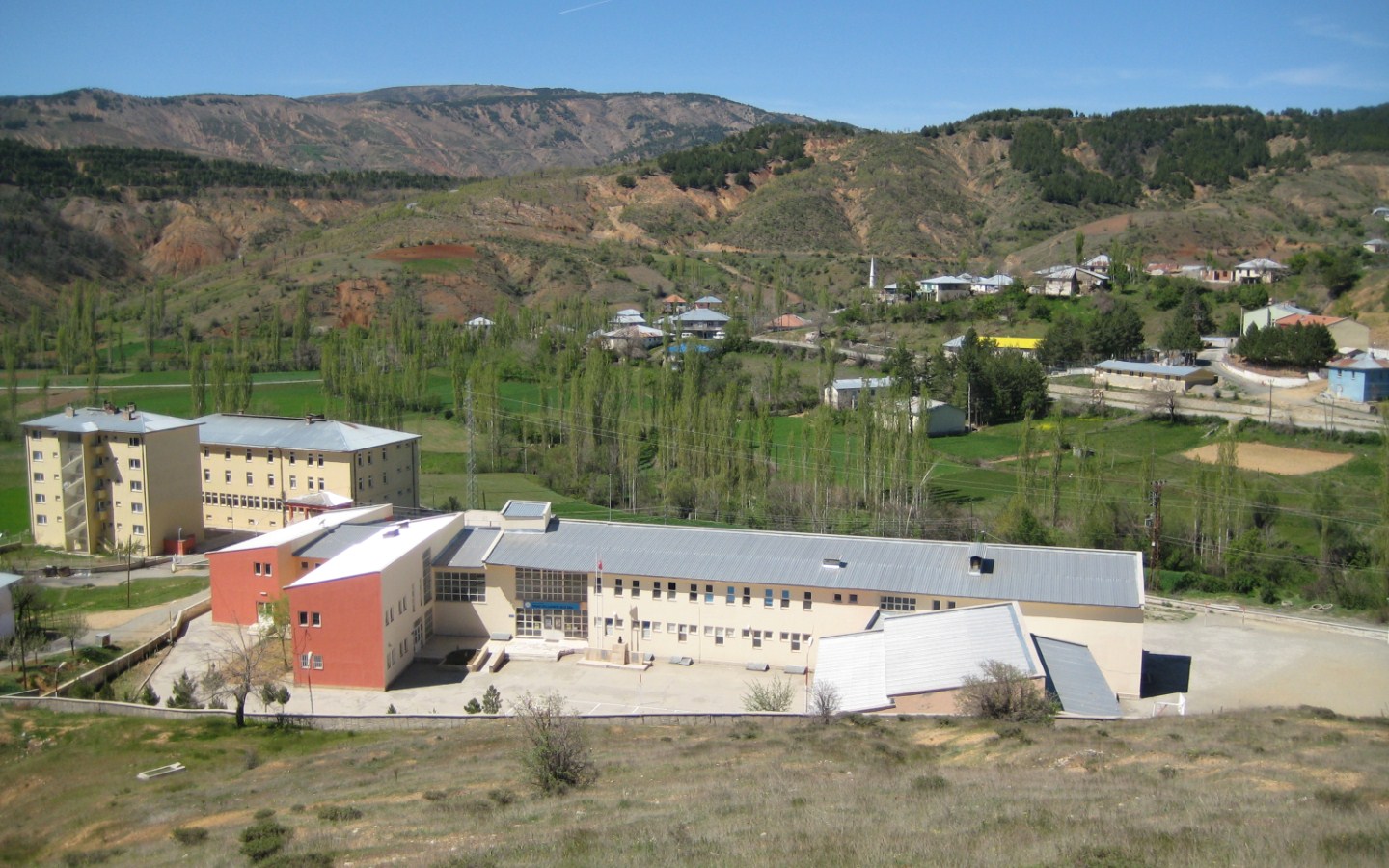 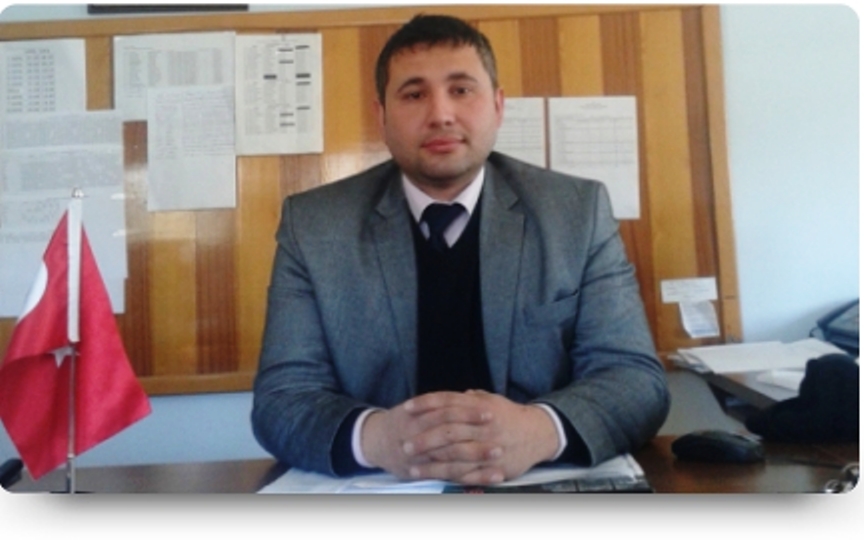 Müdür SunuşuKanunda stratejik plan “Kamu idarelerinin orta ve uzun vadeli amaçlarını, temel ilke ve politikalarını, hedef ve önceliklerini, performans ölçütlerini, bunlara ulaşmak için izlenecek yöntemler ile kaynak dağılımlarını içeren plan.”olarak tanımlanmış, yerel ve merkezi kamu idarelerine stratejik plan hazırlanması yükümlülüğü getirilmiştir.Tepehan Ortaokulu olarak planlamanın ruhunda ekip çalışması olduğunun bilincinde, gerçekçi bir plan yapma uğraşı içindeyiz. Gerek iç paydaşlarımızla, gerekse dış paydaşlarımızla birlikte kurumumuzu ve tabiyatıyla öğrencilerimizi bir ileri seviyeye ulaştırmanın gayretinde olarak yapılan çalışmalarla, 2023 Eğitim Vizyon Belgesi temelinde bu stratejik plana ulaşılmıştır.Bu planla beraber kurumumuzun yükselmesi,  öğrencilerimizin ve velilerimizin beklentilerinin karşılanması hedeflenmekte, plan sonucunda bu hedeflere ulaşacağımızın inancı içerisindeyiz.Yusuf BİLMEZOkul MüdürüBÖLÜM IGİRİŞ ve PLAN HAZIRLIK SÜRECİ5018 Sayılı Kamu Mali Yönetimi ve Kontrol Kanunu ile kamu kaynaklarının daha etkili ve verimli bir şekilde kullanılması, hesap verebilir ve saydam bir yönetim anlayışının oluşması hedeflenmektedir.2019-2023 dönemi stratejik planının hazırlanması sürecinin temel aşamaları; kurul ve ekiplerin oluşturulması, çalışma takviminin hazırlanması, uygulanacak yöntemlerin ve yapılacak çalışmaların belirlenmesi şeklindedir.Okulumuzun 2019-2023 dönemlerini kapsayan stratejik plan hazırlık aşaması, üst kurul ve stratejik plan ekibinin oluşturulması ile başlamıştır. Ekip üyeleri bir araya gelerek çalışma takvimini oluşturulmuş, görev dağılımı yapılmıştır. Okulun 2015-2019 Stratejik Planda yer alan amaçlar, hedefler, göstergeler ve faaliyetler incelenmiş ve değerlendirilmiştir. Eğitim Vizyonu 2023, mevzuat, üst politika belgeleri, paydaş, PESTLE, GZFT ve kuruluş içi analizlerinden elde edilen veriler ışığında eğitim ve öğretim sistemine ilişkin sorun ve gelişim alanları ile eğitime ilişkin öneriler tespit edilmiştir.Planlama sürecine aktif katılımını sağlamak üzere paydaş anketi, toplantı ve görüşmeler yapılmıştır. Geleceğe yönelim bölümüne geçilerek okulumuzun amaç, hedef, gösterge ve eylemleri belirlenmiştir. Çalışmaları yürüten ekip ve kurul bilgileri altta verilmiştir.STRATEJİK PLAN ÜST KURULU2019-2023 Stratejik Plan üst kurulu Tablo 1’de yer almaktadır.Tablo 1. Stratejik Plan Üst KuruluBÖLÜM IIDURUM ANALİZİBu bölümde, okulumuzun mevcut durumunu ortaya koyarak neredeyiz sorusuna yanıt bulunmaya çalışılmıştır. Bu kapsamda; okulumuzun kısa tanıtımına, okul künyesine ve temel istatistiklere, paydaş analizlerine ve görüşlerine, GZFT (Güçlü, Zayıf, Fırsat ve Tehditler) analizine yer verilmiştir.Okulun Kısa Tanıtımı Pütürge İlçemizin engebeli ve sarp arazi tipinin en belirgin şekilde yaşandığı Tepehan Mahallemizde bulunan kurumumuz tarihi 1930 lara dayanan geçmişi neticesinde pek çok kez isim ve yer değiştirmiştir. “Sinanuşağı İlkokulu “ olarak eğitim vermeye başlayan kurumumuz daha sonraları sırasıyla, Sinan İlkokulu, Tepehan Ortaokulu, Tepehan İlköğretim Okulu, Tepehan Pansiyonlu İlköğretim Okulu, Tepehan Yatılı İlköğretim Bölge Okulu olarak hizmet vermiştir. Son olarak 1999 yılında yapılan hizmet binası ile Tepehan Ortaokulu olarak çalışmalarımızı sürdürmekteyiz.Tepehan havzasında bulunan 13 mahalle sakinlerine hizmet veren kurumumuz öğrencilerini neredeyse tamamı taşımalı eğitim hizmeti almaktadırlar. 4750 m² alan üzerine inşa edilen kurumumuz bünyesine anasınıfı ve ilkokulu da dahil olmak üzere 14 derslik, çok amaçlı salon, Z-Kütüphane, Fen laboratuarı bulunmaktadır. Öğrenci sayıları bölgesel göçle birlikte azalmakta olup yıl itibariyle 129 öğrenci öğrenim görmekte, 8 öğretmen ve 4 personel eğitim çalışmalarını sürdürmektedir. Neredeyse her dönem bursluluk sınavını kazanan öğrencilerimiz arasından fen lisesine , sosyal bilimler lisesine, proje okullarına yerleşenler de mevcuttur. İlçe düzeyinde yapılan sportif etkinlikler de ise bireysel ve takım sporlarında pek çok derecesi bulunmaktadır.Okulun Mevcut Durumu: Temel İstatistiklerBu bölümde, okulumuzun temel istatistiksel verileri yer almaktadır.Okul KünyesiOkulumuzun temel girdilerine ilişkin bilgiler altta yer alan okul künyesine ilişkin tabloda yer almaktadır.Tablo 2. Okul Künyesi Çalışan BilgileriOkulumuzun çalışanlarına ilişkin bilgiler altta yer alan tabloda belirtilmiştir.Tablo 3. Personel Bilgileri Okulumuz Bina ve Alanları	Okulumuzun binası ile açık ve kapalı alanlarına ilişkin temel bilgiler Tablo 4’de yer almaktadır.Tablo 4. Okul Yerleşkesine İlişkin Bilgiler Sınıf ve Öğrenci Bilgileri	Okulumuzda yer alan sınıflar ve bu sınıflarda öğrenim gören öğrenci sayıları alttaki tabloda yer almaktadır.Tablo 5. Öğrenci SayılarıDonanım ve Teknolojik KaynaklarımızTeknolojik kaynaklar başta olmak üzere okulumuzda bulunan çalışır durumdaki donanım malzemelerine ilişkin bilgilere Tablo 6’da yer verilmiştir.Tablo 6. Teknolojik Kaynaklar TablosuGelir ve Gider BilgisiOkulumuzun genel bütçe ödenekleri, okul aile birliği gelirleri ve diğer katkılarda dâhil olmak üzere gelir ve giderlerine ilişkin son iki yıl gerçekleşme bilgileri alttaki tabloda verilmiştir.Tablo 7. Gelir/Gider TablosuPAYDAŞ ANALİZİKurumumuzun en önemli paydaşları arasında yer alan öğrenci, veli ve öğretmenlerimize yönelik olarak anket uygulanmıştır. 5’li Likert Ölçeğine göre hazırlanmış olan anketlerde öğretmenler için toplam 14, öğrenciler için toplam 14, veliler için ise yine 14 soruya yer verilmiştir.Paydaşlarımıza uygulamış olduğumuz anket çalışması verileri sonuçları aşağıdaki gibi yorumlanmıştır.Öğrenci Anketi Sonuçları:Okulumuzda toplam 129 öğrenci öğrenim görmektedir. Tesadüfi Örnekleme Yöntemine göre seçilmiş toplam 100 öğrenciye uygulanan anket sonuçları aşağıda yer almaktadır.Şekil 1: Öğrencilerin Ulaşılabilirlik Düzeyi“Öğretmenlerimle ihtiyaç duyduğumda rahatlıkla görüşebilirim” sorusuna ankete katılan öğrencilerin %74’ü olumlu yönde,%16’sı olumsuz yönde görüş belirtmişlerdir.Şekil 2. Öğrencilerin Ulaşılabilabilirlik Düzeyi“Okul müdürü ile ihtiyaç duyduğumda rahatlıkla konuşabiliyorum” sorusuna ankete katılan öğrencilerin %71’i olumlu yönde, %15’i olumsuz yönde görüş belirtmişlerdir.Şekil 3. Rehberlik Hizmetlerinden Yararlanma Düzeyi“Okul rehberlik hizmetlerinden yeterince yararlanabiliyorum.” sorusuna ankete katılan öğrencilerin %’39 u olumlu yönde, % 36’sı olumsuz yönde görüş belirtmişlerdir.Şekil 4. Öğrencilerin Ulaşılabilirlik Düzeyi“Okula ilettiğimiz öneri ve istekler dikkate alınır.” sorusuna ankete katılan öğrencilerin %’45 u olumlu yönde, %29’u olumsuz yönde görüş belirtmişlerdir.Şekil 5. Güvenlik Erişim Düzeyi“Okulda kendimi güvende hissediyorum.” sorusuna ankete katılan öğrencilerin %’74’ü olumlu yönde, %15’i olumsuz yönde görüş belirtmişlerdir.Şekil 6. Görünürlük Düzeyi“Okulda öğrencilerle ilgili alınan kararlarda bizlerinde görüşleri alınır.” sorusuna ankete katılan öğrencilerin %’48’i olumlu yönde, %33’ü olumsuz yönde görüş belirtmişlerdir.Şekil 7. Verimlilik Düzeyi“Öğretmenler yeniliğe açık olarak derslerin işlenişinde çeşitli yöntemler kullanır.” sorusuna ankete katılan öğrencilerin %’65’i olumlu yönde, %14’ü olumsuz yönde görüş belirtmişlerdir.Şekil 8. Verimlilik Düzeyi“Derslerde konuya göre araç gereç kullanılmaktadır..” sorusuna ankete katılan öğrencilerin %’62’si olumlu yönde, %16’sı olumsuz yönde görüş belirtmişlerdir.Şekil 9. İhtiyaçların Karşılanma Düzeyi“Tenefüslerde ihtiyaçlarımı giderebiliyorum.” sorusuna ankete katılan öğrencilerin %’74’ü olumlu yönde, %16’sı olumsuz yönde görüş belirtmişlerdir.Şekil 10. okul Sağlığı Memnuniyet Düzeyi“Okulun içi ve dışı temizdir.” sorusuna ankete katılan öğrencilerin %’57’si olumlu yönde, % 25’i olumsuz yönde görüş belirtmişlerdir.Şekil 11. İhtiyaçların Karşılanma Düzeyi“Okulun yemekhane hizmetlerinden memnunum..” sorusuna ankete katılan öğrencilerin %’59’u olumlu yönde, % 28’i olumsuz yönde görüş belirtmişlerdir.Şekil 12. İhtiyaçların Karşılanma Düzeyi“Okulun öğrenci servisi hizmetlerinden memnunum..” sorusuna ankete katılan öğrencilerin %’58’i olumlu yönde, % 30’u olumsuz yönde görüş belirtmişlerdir.Şekil 13. Faaliyet Yeterlilik Düzeyi“Okulumuzda yeterli miktarda sanatsal ve kültürel faaliyetler düzenlenir..” sorusuna ankete katılan öğrencilerin %’50’si olumlu yönde, % 30’u olumsuz yönde görüş belirtmişlerdir.Okulumuzun olumlu yönlerine ilişkin öğrenci görüşleri;Yemekhane hizmetlerinin etkinliği,Z- Kütüphane varlığıÖğrenci tuvaletlerinde kişisel temizlik araçlarının varlığı,Çeşitli güvenlik tedbirlerini varlığı,Sosyal ve kültürel faaliyetlerin varlığı konusunda görüşler bildirilmiştir.	Okulumuzun olumsuz yönlerine ilişkin öğrenci görüşleri;Spor salonunun olmaması,Hijyen çalışmalarının yetersiz oluşu,Daha fazla sportif ve kültürel faaliyet olması konusunda görüşler bildirilmiştir.Öğret men Anketi Sonuçları:	Okulumuzda görev yapmakta olan toplam 8 öğretmenin tamamına uygulanan anket sonuçları aşağıda yer almaktadır.Şekil 1: Katılımcı Karar Alma Seviyesi	“Okulumuzda alınan kararlar, çalışanların katılımıyla alınır.” sorusuna anket çalışmasına katılan öğretmenlerimizin %100’ü olumlu yönde görüş belirtmişlerdir.Şekil 2: Erişilebilirlik Seviyesi	“Kurumdaki tüm duyurular çalışanlara zamanında iletilir.” sorusuna anket çalışmasına katılan öğretmenlerimizin %100’ü olumlu yönde görüş belirtmişlerdir.Şekil 3: Memnuniyet Seviyesi	“Her türlü ödüllendirmede adil olma, tarafsızlık ve objektiflik esastır.” sorusuna anket çalışmasına katılan öğretmenlerimizin %88’i olumlu yönde görüş belirtmişlerdir.Şekil 4: Özsaygı Memnuniyet Seviyesi	“Kendimi okulun değerli bir üyesi olarak görüyorum.” sorusuna anket çalışmasına katılan öğretmenlerimizin %76’sı olumlu yönde görüş belirtmişlerdir.Şekil 5: Kişisel Gelişim Memnuniyet Seviyesi	“Çalıştığım okul bana kendimi geliştirme imkanı tanımaktadır.” sorusuna anket çalışmasına katılan öğretmenlerimizin %75’i olumlu yönde görüş belirtmişlerdir.Şekil 6:  Donanım Memnuniyet Seviyesi	“Okul teknik araç ve gereç yönünden yeterli donanıma sahiptir.” sorusuna anket çalışmasına katılan öğretmenlerimizin %75’i olumlu yönde görüş belirtmişlerdir.Şekil 7: Etkinlik Memnuniyet Seviyesi	“Okulda çalışanlara yönelik sosyal ve kültürel faaliyetler düzenlenir.” sorusuna anket çalışmasına katılan öğretmenlerimizin %49’u olumsuz yönde görüş belirtmişlerdir.Şekil 8: Demokratik Memnuniyet Seviyesi	“Okulda öğretmenler arasında ayrım yapılmamaktadır.” sorusuna anket çalışmasına katılan öğretmenlerimizin %75’i olumlu yönde görüş belirtmişlerdir.Şekil 9: Verimlilik Memnuniyet Seviyesi	“Okulumuz yerelde ve toplum üzerinde olumlu etki bırakacak çalışmalar yapmaktadır.” sorusuna anket çalışmasına katılan öğretmenlerimizin %75’i olumlu yönde görüş belirtmişlerdir.Şekil 10: Yönetici Memnuniyet Seviyesi	“Yöneticilerimiz yaratıcı ve yenilikçi düşüncelerin üretilmesini teşvik etmektedir.” sorusuna anket çalışmasına katılan öğretmenlerimizin %88’i olumlu yönde görüş belirtmişlerdir.Şekil 11: İletişim Memnuniyet Seviyesi	“Yöneticilerimiz okulun vizyonunu, stratejilerini, iyileştirmeye açık alanlarını çalışanlarla paylaşır.” sorusuna anket çalışmasına katılan öğretmenlerimizin %78’i olumlu yönde görüş belirtmişlerdir.Şekil 12: Mekansal Memnuniyet Seviyesi	“Okulumuzda sadece öğretmenlerin kullanımına tahsis edilmiş alanlar yeterlidir.” sorusuna anket çalışmasına katılan öğretmenlerimizin %88’i olumlu yönde görüş belirtmişlerdir.Şekil 13: Mesleki Gelişim Seviyesi	“Alanıma ilişkin yenilik ve gelişmeleri takip eder ve kendimi güncellerim.” sorusuna anket çalışmasına katılan  öğretmenlerimizin %100’ü olumlu yönde görüş belirtmişlerdir.Öğretmenlerin Olumlu Görüşleri;-Çalışkan ve özverili bir kadroya sahip olunduğu yönünde görüş bildirmişlerdir.Öğretmenlerin Olumsuz Görüşleri;-Taşımalı eğitim sisteminin sosyal ve kültürel etkinlikler üzerindeki olumsuz etkileri,-İklim şartları ve coğrafi yapının öğrenci devamına olumsuz etkileri yönünde görüş bildirmişlerdir.Veli Anketi Sonuçları:120 veli içerisinde Tesadüfi Örnekleme Yöntemine göre 100 kişi seçilmiştir.Okulumuzda öğrenim gören öğrencilerin velilerine yönelik gerçekleştirilmiş olan anket çalışması sonuçları aşağıdaki gibidir. Şekil 1: Velilerin Ulaşabilme Seviyesi	“İhtiyaç duyduğumda okul çalışanlarıyla rahatlıkla görüşebiliyorum” sorusuna ankete katılmış olan velilerin %74’ü olumlu, %20’si olumsuz yönde yönde görüş belirtmişlerdir.	Şekil 2: İletişim Seviyesi	“Bizi ilgilendiren okul duyurularını zamanında öğreniyorum.” sorusuna ankete katılmış olan velilerin %68’i olumlu yönde, %23’ü olumsuz yönde görüş belirtmişlerdir.Şekil 3: Yararlanma Seviyesi	“Öğrencimle ilgili konularda rehberlik hizmeti alabiliyorum.” sorusuna ankete katılmış olan velilerin %55’i olumlu yönde, %30’u olumsuz yönde görüş belirtmişlerdir.Şekil 4: Katılımcılık Seviyesi	“Okula ilettiğim istek ve şikayetler dikkate alınıyor.” sorusuna ankete katılmış olan velilerin %60’ı olumlu yönde, %19’u olumsuz yönde görüş belirtmişlerdir.Şekil 5: Mesleki Yeterlilik Algı Seviyesi	“Öğretmenler yeniliğe açık olarak derslerin işlenişinde çeşitli yöntemler kullanır.” sorusuna ankete katılmış olan velilerin %57’si olumlu yönde, %14’ü olumsuz yönde görüş belirtmişlerdir.Şekil 6: Okul Güvenliği Seviyesi	“Okulda yabancı kişilere karşı güvenlik önlemi alınır.” sorusuna ankete katılmış olan velilerin %58’i olumlu yönde, %30’u olumsuz yönde görüş belirtmişlerdir.Şekil 7: Katılımcılık Seviyesi	“Okulda bizleri ilgilendiren konularda görüşlerimiz dikkate alınır.” sorusuna ankete katılmış olan velilerin %69’u olumlu yönde, %22’si olumsuz yönde görüş belirtmişlerdir.Şekil 8: Erişilebilirlik Seviyesi	“E-Okul veli bilgilendirme sistemi ile okulun internet sayfasını düzenli olarak takip ediyorum.” sorusuna ankete katılmış olan velilerin %51’u olumlu yönde, %37’si olumsuz yönde görüş belirtmişlerdir.Şekil 9: Duygusal Bağlılık Seviyesi	“Çocuğumun okulunu sevdiğini ve öğretmenleriyle iyi anlaştığını düşünüyorum.” sorusuna ankete katılmış olan velilerin %73’ü olumlu yönde, %17’si olumsuz yönde  görüş belirtmişlerdir.Şekil 10: Donanımsal Yeterlilik Seviyesi	“Okul teknik araç gereç yönünden yeterli donanıma sahiptir.” sorusuna ankete katılmış olan velilerin %51’i olumlu yönde, %31’i olumsuz yönde görüş belirtmişlerdir.Şekil 11: Okul Sağlığı Yeterlilik Seviyesi	“Okul her zaman temiz ve bakımlıdır.” sorusuna ankete katılmış olan velilerin %60’ı olumlu yönde, %29’u olumsuz yönde görüş belirtmişlerdir.Şekil 12: Mekansal Yeterlilik Seviyesi	“Okul binası ve diğer fiziki mekanlar yeterlidir.” sorusuna ankete katılmış olan velilerin %60’ı olumlu yönde, %21’i olumsuz yönde görüş belirtmişlerdir.Şekil 13: Faaliyet Yeterlilik Seviyesi	“Okulumuzda yeterli miktarda sanatsal ve kültürel faaliyetler düzenlenir.” sorusuna ankete katılmış olan velilerin %49’u olumlu yönde, %35’i olumsuz yönde görüş belirtmişlerdir.Okulumuzun olumlu yönlerine ilişkin veli görüşleri;Yemekhane hizmetlerinin iyileştirilmiş olması,Z- Kütüphane varlığı,Öğrenci tuvaletlerinin modernize edilmesi,Çeşitli güvenlik tedbirlerini varlığı,Sosyal ve kültürel faaliyetlerin varlığı konusunda görüşler bildirilmiştir.	Okulumuzun olumsuz yönlerine ilişkin öğrenci görüşleri;Güvenlik tedbirlerinin artırılması,Bina içi ve dışı temizlik çalışmalarının yetersziliği,Daha fazla sportif ve kültürel faaliyet olması konusunda görüşler bildirilmiştir.GZFT (Güçlü, Zayıf, Fırsat, Tehdit) Analizi GZFT (Güçlü Yönler, Zayıf Yönler, Fırsatlar ve Tehditler) durum analizi kapsamında kullanılan temel yöntemlerdendir. Okulumuzun mevcut durumunu ortaya koyabilmek için geniş katılımlı bir grup ile GZFT analizi yapılmıştır.  Okulumuzda yapılan GZFT analizinde okulun güçlü ve zayıf yönleri ile okulumuz için fırsat ve tehdit olarak değerlendirilebilecek unsurlar tespit edilmiştir.İçsel FaktörlerGüçlü Yönler Zayıf YönlerDışsal FaktörlerFırsatlarTehditler Gelişim ve Sorun AlanlarıGelişim ve sorun alanları analizi ile GZFT analizi sonucunda ortaya çıkan sonuçların planın geleceğe yönelim bölümü ile ilişkilendirilmesi ve buradan hareketle hedef, gösterge ve eylemlerin belirlenmesi sağlanmaktadır. Gelişim ve sorun alanları ayrımında eğitim ve öğretim faaliyetlerine ilişkin üç temel tema olan Eğitime Erişim, Eğitimde Kalite ve kurumsal Kapasite kullanılmıştır. Eğitime erişim, öğrencinin eğitim faaliyetine erişmesi ve tamamlamasına ilişkin süreçleri; Eğitimde kalite, öğrencinin akademik başarısı, sosyal ve bilişsel gelişimi ve istihdamı da dâhil olmak üzere eğitim ve öğretim sürecinin hayata hazırlama evresini; Kurumsal kapasite ise kurumsal yapı, kurum kültürü, donanım, bina gibi eğitim ve öğretim sürecine destek mahiyetinde olan kapasiteyi belirtmektedir.Gelişim ve Sorun AlanlarımızBÖLÜM IIIMİSYON, VİZYON VE TEMEL DEĞERLEROkul Müdürlüğümüzün Misyon, vizyon, temel ilke ve değerlerinin oluşturulması kapsamında öğretmenlerimiz, öğrencilerimiz, velilerimiz, çalışanlarımız ve diğer paydaşlarımızdan alınan görüşler, sonucunda stratejik plan hazırlama ekibi tarafından oluşturulan Misyon, Vizyon, Temel Değerler; Okulumuz üst kurulana sunulmuş ve üst kurul tarafından onaylanmıştır.MİSYONÇağdaş, özgüven ve sorumluluğu yüksek, girişimci, yenilikçi, temel değerlerini ve milli kültürünü özümsemiş, analitik düşünebilen, demokratik, paylaşımcı, üretken, öğrenmeyi öğrenen, mutlu, özdeşleriyle eşit şartlara sahip bireyler yetiştirmek.VİZYON	Faaliyet ve proje odaklı eğitim anlayışıyla nitelikli insan yetiştiren öncü eğitim kurumu olmak.TEMEL DEĞERLERİMİZ  1) Eşitlik2) Tarafsızlık3) Paylaşımcılık4) Ekip Ruhu5)Çözüm Odaklı Çalışma6)İş Gücü Verimliliği7)Uzlaşmacılık8)Hoşgörü9) Bireysel GelişimBÖLÜM IVAMAÇ, HEDEF VE EYLEMLER          Bu bölümde, stratejik amaçlar, hedefler ve eylemler yer almaktadır.TEMA I: EĞİTİM VE ÖĞRETİME ERİŞİMEğitim ve öğretime erişim okullaşma ve okul terki, devam ve devamsızlık, okula uyum ve oryantasyon, özel eğitime ihtiyaç duyan bireylerin eğitime erişimi, yabancı öğrencilerin eğitime erişimi ve hayatboyu öğrenme kapsamında yürütülen faaliyetlerin ele alındığı temadır.Stratejik Amaç 1 Kayıt bölgemizde yer alan çocukların okullaşma oranlarını artıran, öğrencilerin devamsızlık sorunlarını gideren etkin bir yönetim yapısı kurulacaktır.Stratejik Hedef 1.1Kayıt bölgemizde yer alan çocukların  devamsızlık sorunları  giderilecektir. Performans Göstergeleri Eylemler TEMA II: EĞİTİM VE ÖĞRETİMDE KALİTENİN ARTIRILMASIEğitim ve öğretimde kalitenin artırılması başlığı esas olarak eğitim ve öğretim faaliyetinin hayata hazırlama işlevinde yapılacak çalışmaları kapsamaktadır. Bu tema altında akademik başarı, sınav kaygıları, sınıfta kalma, ders başarıları ve kazanımları, disiplin sorunları, öğrencilerin bilimsel, sanatsal, kültürel ve sportif faaliyetleri ile istihdam ve meslek edindirmeye yönelik rehberlik ve diğer mesleki faaliyetler yer almaktadır. Stratejik Amaç 2: Öğrencilerimizin gelişmiş dünyaya uyum sağlayacak şekilde donanımlı bireyler olabilmesi için eğitim ve öğretimde kalite artırılacaktır.Stratejik Hedef 2.1.  Öğrenme kazanımlarını takip eden ve velileri de sürece dâhil eden bir yönetim anlayışı ile öğrencilerimizin akademik başarıları ve sosyal faaliyetlere etkin katılımı artırılacaktır.Performans Göstergeleri Eylemler  Stratejik Hedef 2.2.  Etkin bir rehberlik anlayışıyla, öğrencilerimizi ilgi ve becerileriyle orantılı bir şekilde üst öğrenime hazır hale getiren daha kaliteli bir kurum yapısına geçilecektir. Performans Göstergeleri  Eylemler  TEMA III: KURUMSAL KAPASİTEStratejik Amaç 3: Eğitim ve öğretim faaliyetlerinin daha nitelikli olarak verilebilmesi için okulumuzun kurumsal kapasitesi güçlendirilecektir. Stratejik Hedef 3.1.  Belirlenen ihtiyaçlar doğrultusunda fiziki alt yapı eksiklikleri giderilecek, öğretmen, öğrenci ve veli memnuniyeti artırılacaktır. Performans Göstergeleri Eylemler  Stratejik Hedef 3.2.  Kurumda stratejik yönetim anlayışının kurum kültürü olarak yerleşmesini sağlamak. Performans Göstergeleri Eylemler  V. BÖLÜMMALİYETLENDİRME2019-2023 Stratejik Planı Faaliyet/Proje Maliyetlendirme TablosuVI. BÖLÜM İZLEME VE DEĞERLENDİRMEOkulumuz Stratejik Planı izleme ve değerlendirme çalışmalarında 5 yıllık Stratejik Planın izlenmesi ve 1 yıllık gelişim planın izlenmesi olarak ikili bir ayrıma gidilecektir. Stratejik planın izlenmesinde 6 aylık dönemlerde izleme yapılacak denetim birimleri, il ve ilçe millî eğitim müdürlüğü ve Bakanlık denetim ve kontrollerine hazır halde tutulacaktır.Yıllık planın uygulanmasında yürütme ekipleri ve eylem sorumlularıyla aylık ilerleme toplantıları yapılacaktır. Toplantıda bir önceki ayda yapılanlar ve bir sonraki ayda yapılacaklar görüşülüp karara bağlanacaktır. Üst Kurul BilgileriÜst Kurul BilgileriEkip BilgileriEkip BilgileriAdı SoyadıUnvanıAdı SoyadıUnvanıYusuf BİLMEZMÜDÜRBAŞKA BİR MÜD. YRD.İsmail ULUDAĞMÜDÜR YRD.Seher ÇABUKÖĞRETMENCihan KOÇERÖĞRETMENErkan KAÇARÖĞRETMENSait MURATOKUL AİLE BİR. BŞK.Ahmet SOLMAZVELİHayrettin ASLANBİR ÜYEAyşegül ASLANÖĞRENCİİli: MALATYAİli: MALATYAİli: MALATYAİli: MALATYAİlçesi: PÜTÜRGEİlçesi: PÜTÜRGEİlçesi: PÜTÜRGEİlçesi: PÜTÜRGEAdres: Tepehan M. Hükümet Küme Evleri No:15/ATepehan M. Hükümet Küme Evleri No:15/ATepehan M. Hükümet Küme Evleri No:15/ACoğrafi Konum (link) Coğrafi Konum (link) 38°07'02.0"N 38°44'01.1"E38°07'02.0"N 38°44'01.1"ETelefon Numarası: 0(422)564 47 400(422)564 47 400(422)564 47 40Faks Numarası:Faks Numarası:0(422)564 47 400(422)564 47 40e- Posta Adresi:727727@meb.k12.tr 727727@meb.k12.tr 727727@meb.k12.tr Web sayfası adresi:Web sayfası adresi:tepehanyibo.meb.k12.trtepehanyibo.meb.k12.trKurum Kodu:727727727727727727Öğretim Şekli:Öğretim Şekli:Tam GünTam GünOkulun Hizmete Giriş Tarihi : 1999Okulun Hizmete Giriş Tarihi : 1999Okulun Hizmete Giriş Tarihi : 1999Okulun Hizmete Giriş Tarihi : 1999Toplam Çalışan Sayısı Toplam Çalışan Sayısı Öğrenci Sayısı:Kız6969Öğretmen SayısıKadın44Öğrenci Sayısı:Erkek6060Öğretmen SayısıErkek44Öğrenci Sayısı:Toplam129129Öğretmen SayısıToplam88Derslik Başına Düşen Öğrenci SayısıDerslik Başına Düşen Öğrenci SayısıDerslik Başına Düşen Öğrenci Sayısı:21,5Şube Başına Düşen Öğrenci SayısıŞube Başına Düşen Öğrenci SayısıŞube Başına Düşen Öğrenci Sayısı:21,5Öğretmen Başına Düşen Öğrenci SayısıÖğretmen Başına Düşen Öğrenci SayısıÖğretmen Başına Düşen Öğrenci Sayısı:16,1Şube Başına 30’dan Fazla Öğrencisi Olan Şube SayısıŞube Başına 30’dan Fazla Öğrencisi Olan Şube SayısıŞube Başına 30’dan Fazla Öğrencisi Olan Şube Sayısı:0Öğrenci Başına Düşen Toplam Gider MiktarıÖğrenci Başına Düşen Toplam Gider MiktarıÖğrenci Başına Düşen Toplam Gider Miktarı0Öğretmenlerin Kurumdaki Ortalama Görev SüresiÖğretmenlerin Kurumdaki Ortalama Görev SüresiÖğretmenlerin Kurumdaki Ortalama Görev Süresi3UnvanErkekKadınToplamOkul Müdürü ve Müdür Yardımcısı1-1Sınıf Öğretmeni---Branş Öğretmeni347Rehber Öğretmen---İdari Personel---Yardımcı Personel4-4Güvenlik Personeli---Toplam Çalışan Sayıları8412Okul BölümleriOkul BölümleriÖzel AlanlarVarYokOkul Kat Sayısı3Çok Amaçlı SalonXDerslik Sayısı14Çok Amaçlı SahaXDerslik Alanları (m2)50KütüphaneXKullanılan Derslik Sayısı6Fen LaboratuvarıXŞube Sayısı6Bilgisayar LaboratuvarıXİdari Odaların Alanı (m2)20İş AtölyesiXÖğretmenler Odası (m2)30Beceri AtölyesiXOkul Oturum Alanı (m2)4750PansiyonXOkul Bahçesi (Açık Alan)(m2)6950YemekhaneXOkul Kapalı Alan (m2)10750Sanatsal, bilimsel ve sportif amaçlı toplam alan (m2)2000Kantin (m2)-Tuvalet Sayısı8SINIFIKızErkekToplamSINIFIKızErkekToplam5/A1410246/A1414287/A168247/B911208/A116178/B51116Akıllı Tahta Sayısı9Yazıcı Sayısı-Masaüstü Bilgisayar Sayısı9Fotokopi Makinası Sayısı2Taşınabilir Bilgisayar Sayısı-TV Sayısı-Projeksiyon Sayısı-İnternet Bağlantı Hızı100MB/SYıllarGelir MiktarıGider Miktarı201800201900ÖğrencilerSportif ve kültürel etkinliklere katılım oranıTÜBİTAK, yerel ve ulusal projelere  katılım isteğiÇalışanlarKurum kültürüEkip ruhuProje tabanlı etkinliklerYönetici-öğretmen-öğrenci ve veli iletişimiİş birlikçi faaliyetlerTecrübeli ÖğretmenlerVelilerBilinçli Ailelerin VarlığıDonanımAkıllı tahtaZ-KütüphaneGüçlü internet ağıEğitici Materyal ÇeşitliliğiBütçeHayırsever destekleriYönetim SüreçleriEşitlikLiyakatAnlayışYenilikçilikÇözüm Odaklı İletişimİletişim Süreçleriİletişim ağlarıBina ve YerleşkeDerslik başına düşen öğrenci sayısıÖğretmen başına düşen öğrenci sayısıSportif ve sosyal etkinliklere elverişli mekânZ-KütüphaneÖğrencilerTeknolojinin Olumsuz Etkileri Disiplin Sorunlarıİklim ve Çevre FaktörleriYabancı Dil YetersizliğiAkademik Kaygı YoksunluğuTaşımalı Eğitim SıkıntılarıOlumsuz Yetişkin ÖzenimiOkul Öncesi Eğitim EksikliğiDevamsızlık ProblemiVelilerEğitim sürecinde yoklukSosyo-Ekonomik Düzey DüşüklüğüParçalanmış AilelerToplantılara Katılım AzlığıSosyal Kültürel Faaliyetlere Öğrenci Katılımına Olumsuz BakışBina ve YerleşkeYüksek Onarım MaliyetleriOlumsuz Hava ŞartlarıDonanımKütüphanenin Etkin KullanımıAkıllı Tahtalardan Faydalanma DüzeyiMateryal Edinme ZorluğuBütçeOkul Bütçesinin OlmayışıÇalışanlarYardımcı Hizmetler Personel YetersizliğiYönetim SüreçleriÖdüllendirme sistemiİzleme ve Değerlendirme Yeterliliğiİletişim SüreçleriPolitikOkul Öncesi Eğitime Verilen ÖnemEğitim Alanında Bilinçli Atılımlarİhtiyaçlara Uygun ProjelerEkonomikEğitime Ayrılan KaynakÜcretsiz Ders KitaplarıHayırseverlerSosyolojikİlin tarihi dokusunun zenginliğiManevi ve kültürel zenginlikTeknolojikTeknolojinin Eğitim Üzerindeki EtkisiFatih Eğitim Sistemleri KullanımıMevzuat-YasalEğitimde Fırsat EşitliğiEkolojikÇevre Bilincindeki ArtışBölgenin Doğal ZenginlikleriPolitikEğitim Sisteminde Sürekli Yenilenen ProgramlarDestek Personel YetersizliğiSınav Sistemindeki DeğişikliklerYerel Yönetimlerin Eğitim Politikaları YetersizliğiEkonomikTeknolojik Araç Gereç Maliyetlerinin Yüksek OluşuVelilerin Ekonomik Seviyesinin DüşüşüSosyolojikOlumsuz Çevre Koşullarından Kaynaklı Rehberlik İhtiyacıKitle İletişim Araçlarının Olumsuz Etkileriİlin Nitelikli Göç VermesiÖğrenci Devamsızlığının Olağan GörülmesiÖğrencilere Çocuk işçi Gözüyle BakılmasıTeknolojikTeknolojinin Kişiler Üzerindeki Olumsuz EtkileriMevzuat-YasalVelilerin Eğitime Yönelik DuyarsızlıklarıMevzuat değişiklikleriEkolojikİklim ve Coğrafi Şartların Olumsuz EtkileriEğitime ErişimEğitimde KaliteKurumsal KapasiteOkullaşma OranıAkademik BaşarıKurumsal İletişimOkula Devam/ DevamsızlıkSosyal, Kültürel ve Fiziksel GelişimKurumsal YönetimOkula Uyum, OryantasyonSınıf TekrarıBina ve YerleşkeÖzel Eğitime İhtiyaç Duyan Bireylerİstihdam Edilebilirlik ve YönlendirmeDonanımYabancı ÖğrencilerÖğretim YöntemleriTemizlik, HijyenHayatboyu ÖğrenmeDers araç gereçleriİş Güvenliği, Okul GüvenliğiTaşıma ve servis 1.TEMA: EĞİTİM VE ÖĞRETİME ERİŞİM 1.TEMA: EĞİTİM VE ÖĞRETİME ERİŞİM1Kız çocukları başta olmak üzere özel politika gerektiren grupların eğitime erişimi2Zorunlu eğitimde devamsızlık3Özel eğitime ihtiyaç duyan bireylerin uygun eğitime erişimi4Birleştirilmiş sınıflı köy okullarından gelen öğrencilerin oryantasyonu5Olumsuz iklim koşulları ve coğrafi yapının ulaşıma etkisi2.TEMA: EĞİTİM VE ÖĞRETİMDE KALİTE2.TEMA: EĞİTİM VE ÖĞRETİMDE KALİTE1Sanatsal, kültürel, sportif faaliyetler2Eğitsel, mesleki ve kişisel rehberlik hizmetleri3Okuma kültürü4Yabancı dil yeterliliği5Sınav kaygısı-akademik başarı ilişiği6Eğitim araç-gereç varlığı3.TEMA: KURUMSAL KAPASİTE3.TEMA: KURUMSAL KAPASİTE1Bina ve yerleşke mevcudiyeti2Okul sağlığı temizlik ve hijyen3İdareci ve öğretmenlerin mesleki yeterliliklerinin geliştirilmesi4İş güvenliği, okul güvenliği5Taşımalı eğitim sistemi6Teknik araç gereç materyal donanımıNoPERFORMANSGÖSTERGESİMevcutHEDEFHEDEFHEDEFHEDEFHEDEFNoPERFORMANSGÖSTERGESİ201820192020202120222023PG.1.1.1Bir eğitim ve öğretim döneminde 20 gün ve üzeri devamsızlık yapan öğrenci oranı (%)%19%15%10%5%2%1PG.1.1.251 gün ve üzeri devamsızlık yapan öğrenci oranı (%))%4,6%3%2%1%0%0PG.1.1.3Bir eğitim öğretim döneminde zorunlu eğitimden ayrılan öğrenci oranı (%)%1,5%0%0%0%0%0PG.1.1.4Sınıflar düzeyinde sınıf tekrarına kalan öğrenci oranı%10,7%0%0%0%0%0PG.1.1.5Aile ziyaretleri sayısı344556PG.1.1.6Bir eğitim öğretim döneminde yaşanan disiplin olayları sayısı (0-1)200000PG.1.1.7Bir eğitim öğretim döneminde sınavla öğrenci alan okulara geçiş oranı (%)0%5%5%10%10%10PG.1.1.8Özel eğitime ihtiyaç duyan bireyler için açılan kurslara katılım oranı (%)%0%100%100%100%100%100PG.1.1.9Özel eğitim hizmetlerinden faydalanan kaynaştırma/bütünleştirme öğrencisi oranı111111NoEylem İfadesiEylem SorumlusuEylem Tarihi1.1.1Devamsızlık yapan öğrencilerin tespiti ve erken uyarı sistemi için çalışmalar yapılacaktır.Okul Yönetimi 01 Eylül-20 Eylül1.1.2Devamsızlık yapan öğrencilerin velileri ile özel aylık toplantı ve görüşmeler yapılacaktır.Okul YönetimiHer ayın son haftası1.1.3Özel eğitim gereksinimi olan öğrenciler için destek eğitim odasının kullanılması sağlanacaktır.Okul YönetimiEğitim öğretim yılı süresinceNoPERFORMANSGÖSTERGESİMevcutHEDEFHEDEFHEDEFHEDEFHEDEFNoPERFORMANSGÖSTERGESİ201820192020202120222023PG.2.1.1Üst kuruma yerleşen öğrenci oranı (%)%40%50%60%70%80%90PG.2.1.2Ders dışı etkinliklere katılan öğrenci oranı (%)%27%40%50%60%70%80PG.2.1.3Sınav kaygısına yönelik gerçekleştirilen rehberlik toplantı sayısı123456PG 2.1.4Ulusal/uluslararası ve yerel projelere katılan öğrenci sayısı283032343638PG 2.1.5Ulusal/uluslararası ve yerel projelere rehberlik yapan öğretmen sayısı111222PG 2.1.6Okul bünyesinde yürütülen proje sayısı233344PG 2.1.7Yerel, ulusal ve uluslararası düzeydeki bilimsel, kültürel, sanatsal ve sportif faaliyetlere katılan öğrenci sayısı (0-1)283035404550PG 2.1.8Destekleme Yetiştirme Kurslarına katılım sağlayan öğrenci oranı (%)%90%100%100%100%100%100PG 2.1.9Doğa, çevre, enerji tüketimi vb konularda düzenlenen etkinliklere katılan öğrenci oranı (%)%16%20%25%30%35%40PG 2.1.10Öğrenci başına okunan kitap sayısı (0-1)222630343842PG 2.1.11Sağlıklı beslenme ve fiziksel aktivite çalışmalarına katılan öğrenci sayısı (0-1)447090110120120PG 2.1.12Yönetici başına yıllık resmi veya özel hizmetiçi eğitim saati (s)02020404040PG 2.1.13Öğretmen başına yıllık resmi veya özel hizmetiçi eğitim saati (s)02020404040PG 2.1.14Kurul ve komisyonların toplantı sayısı81012141618PG 2.1.15Sınıf seviyelerine göre yabancı dil dersi sene sonu başarı puanı677072747678PG 2.1.16Çalışanlar için düzenlenen mesleki-kişisel gelişim faaliyet sayısı (sayı)012345PG.2.1.17Sosyal, sportif ve kültürel etkinliklere katılan veli sayısı31015202530NoEylem İfadesiEylem SorumlusuEylem Tarihi2.1.1.Yazılı sonuçları öğrenci bazında takip edilerek gelişimleri takip edilecektir.Tüm ÖğretmenlerEğitim öğretim yılı süresince2.1.2Sınav kaygısını ortadan kaldırabilmek için rehberlik çalışmaları yapılacaktır.Tüm ÖğretmenlerEğitim öğretim yılı süresince2.1.3Tüm yönetici ve öğretmenlerimize yönelik Ar-Ge Birim üyelerinin desteğiyle bilgilendirme toplantıları gerçekleştirilecektir.Okul YönetimiEğitim öğretim yılı süresince2.1.4Ulusal/uluslararası ve yerel projeler hakkında öğrenci ve öğretmenler bilgilendirilecek, proje hazırlamaları yönünde motive edilecektir.Okul Proje KoordinatörleriEğitim öğretim yılı süresince2.1.5Öğretmenlerin mesleki gelişimlerine yönelik düzenlenen seminer/toplantı gibi faaliyetlere katılımları sağlanacaktır.Okul YönetimiEğitim öğretim yılı süresince2.1.6Öğrencilerin ders dışı etkinliklere katılımları teşvik edilecektir.Tüm ÖğretmenlerEğitim öğretim yılı süresince2.1.7Çalışanlar için mesleki gelişim faaliyetleri düzenlenecektir.Okul YönetimiEğitim öğretim yılı süresince2.1.8Kitap okumayı teşvik edici faaliyetler düzenlenecektir.Okul YönetimiEğitim öğretim yılı süresince2.1.9Proje hazırlama ve yürütme yetkili kurul ve komisyonların daha etkin çalışması sağlanacaktır.Okul YönetimiEğitim öğretim yılı süresince2.1.10Doğa, çevre, enerji tüketimi, sağlıklı beslenme, temizlik, fiziksel aktivite çalışmalarına öğrenci katılımı sağlanacaktır.Tüm ÖğretmenlerEğitim öğretim yılı süresince2.1.11Her türlü ders dışı etkinliğe veli katılımı sağlanacaktır.Tüm ÖğretmenlerEğitim öğretim yılı süresince2.1.12Öğrenci akademik başarı verileri (ders notları, deneme sınavları vb.) kullanılarak öğrencilerin gelişim düzeyleri takip edilecektir.Tüm ÖğretmenlerEğitim öğretim yılı süresinceNoPERFORMANSGÖSTERGESİMevcutHEDEFHEDEFHEDEFHEDEFHEDEFNoPERFORMANSGÖSTERGESİ201820192020202120222023PG.2.2.1Mesleki ve eğitsel rehberlik rehberlik faaliyet sayısı123456PG.2.2.2Yetiştirme kurslarından memnuniyet oranı (%)%30%40%50%65%70%80PG.2.2.3Sınav kaygısı yaşayan öğrenci oranı (%)%75%50%40%30%20%10PG.2.2.4Kurumumuz ile üniversite, kamu ve özel sektör ile yapılan faaliyet sayısı011223PG.2.2.5Eğitim ve öğretim sürecinde gerçekleştirilen okul dışı etkinlik sayısı (Sayı)334455PG.2.2.6Faaliyetlerin düzenlenmesinde iş birliği yapılan kurum/kuruluş sayısı (sayı)112233PG.2.2.7Sınıf rehber öğretmenlerince uygulanan anket, tarama testi vb. sayısı234566NoEylem İfadesiEylem SorumlusuEylem Tarihi2.2.1.Öğrenciler bilgi ve yetenekleri doğrultusunda uygun üst öğrenim kurumuna yönlendirilecektir.Tüm Öğretmenler01 Haziran-30 Haziran2.2.2Yetiştirme kurslarının niteliğinin artırılabilmesi için zümre toplantıları gerçekleştirilecek,Müdür YardımcısıEğitim öğretim yılı süresince2.2.3Yetiştirme kurslarının devamlılığını sağlayabilmek için veli toplantıları gerçekleştirilecektir.Tüm ÖğretmenlerEğitim öğretim yılı süresince2.2.4Sınav kaygısını ortadan kaldırabilmek için rehberlik çalışmaları gerçekleştirilecektir.Tüm ÖğretmenlerEğitim öğretim yılı süresince2.2.5Öğrencilerin teşvik edilmesi amacıyla kamu/özel kuruluşlarla faaliyetler gerçekleştirilecektir.Okul YönetimiEğitim öğretim yılı süresinceNoPERFORMANSGÖSTERGESİMevcutHEDEFHEDEFHEDEFHEDEFHEDEFNoPERFORMANSGÖSTERGESİ201820192020202120222023PG.3.1.1Okul servislerinden memnuniyet oranı (%)%59%65%70%75%80%85PG.3.1.2Yapılan tadilat sayısı112223PG.3.1.3Kişisel Gelişim alanında verilen seminer sayısı012333PG.3.1.4Okul temizliğinden memnuniyet oranı (%)%50%60%70%80%85%90PG.3.1.5Kurum içi çalışan memnuniyet oranı (%)%80%85%90%95%95%95PG.3.1.6Mahalli hizmetiçine katılan kurum personeli oranı (%)%0%10%20%30%40%50PG.3.1.7Başarı belgesi alan personel sayısı123456PG.3.1.8Lisansüstü eğitim yapan öğretmen sayısı 012333PG.3.1.94006 TÜBİTAK Bilim Fuarları, Beyaz Bayrak ve Beslenme Dostu Okul Projesine katılım (0-1)111111PG.3.1.10Beyaz Bayrak ve Beslenme Dostu Okul Projesine katılım 111111PG.3.1.11İş sağlığı güvenliği (İSG) kapsamında yaşanan iş kazası sayısı 000000PG.3.1.12Okul kantini ve yemekhaneden öğrencilerin memnuniyet oranı (%)%59%65%70%75%80%85PG.3.1.13Kütüphanede yer alan kitap sayısı 100011001200130014001500PG.3.1.14Bakım/Onarım ihtiyaçlarının karşılanma oranı %30%40%50%60%70%80PG.3.1.15Okul bahçesinin ve alanlarının öğrenci talepleri doğrultusunda düzenlenmesi 011111Eylem İfadesiEylem SorumlusuEylem Tarihi1.1.1Okul servislerinin denetimi yapılacaktır. Öğrencilerle görüşülerek problemler tespit edilecektir. Okul YönetimiEğitim öğretim yılı süresince1.1.2Temizlik konulu projeler yürütülecek, öğretmen ve öğrencilerin projede aktif yer almaları sağlanacaktır.Tüm ÖğretmenlerEğitim öğretim yılı süresince1.1.3Kişisel gelişim alanına yönelik seminerler düzenlenecektir.Okul YönetimiEğitim öğretim yılı süresince1.1.4Okulumuzdaki tüm paydaşlarımıza yönelik olarak temizlik temalı bilgilendirme toplantısı yapılması sağlanacaktır. Okul YönetimiEğitim öğretim yılı süresince1.1.5Bakım onarım ihtiyaçlarının karşılanması için kamu/özel sektör desteği sağlanacaktır. Okul YönetimiEğitim öğretim yılı süresince1.1.6Kurumsal kapasiteyi artırmak için STK ve hayırseverlerle işbirliğine gidilecektir.Okul YönetimiEğitim öğretim yılı süresince1.1.7Okul kullanım alanları okul öğrenci meclisi ve diğer paydaşların istekleri doğrultusunda düzenlenecektir.Okul YönetimiEğitim öğretim yılı süresince1.1.8Okul Z-Kütüphanesinde kapasite artırımı yapılacaktır.Okul YönetimiEğitim öğretim yılı süresince1.1.9Kurum çalışanlarından en az bir personelin ilk yardım, sağlıklı beslenme, sivil savunma, yangın tedbirleri vb. konulu mahalli hizmet içi eğitim almaları sağlanacaktırOkul YönetimiEğitim öğretim yılı süresinceNoPERFORMANSGÖSTERGESİMevcutHEDEFHEDEFHEDEFHEDEFHEDEFNoPERFORMANSGÖSTERGESİ201820192020202120222023PG.3.1.1Stratejik Yönetim, Kalite Yönetimi Sistemi eğitimi alan personel oranı%25%45%60%75%80%85PG.3.1.2Stratejik planda yer alan hedeflere ulaşılma oranı0%25%50%75%100%100Eylem İfadesiEylem SorumlusuEylem Tarihi1.1.1.Tüm personele her yıl bir defa tekrarlanmak üzere stratejik planlama konulu seminer düzenlenecektir. Okul YönetimiEğitim öğretim yılı süresince1.1.2Personelin stratejik planlama konulu hizmet içi eğitim almaları teşvik edilecektir.Okul YönetimiEğitim öğretim yılı süresince1.1.3Stratejik planda yer alan hedeflere ulaşmada planlama komisyonu etkin çalıştırılacaktır.Okul YönetimiEğitim öğretim yılı süresinceKaynak Tablosu20192020202120222023ToplamKaynak Tablosu20192020202120222023ToplamGenel Bütçe63.00063.00063.000150.000150.000489.000Valilikler ve Belediyelerin KatkısıDiğer (Okul Aile Birlikleri)5.0005.0005.0005.0005.00025.000TOPLAM68.00068.00068.000155.000155.000514.000